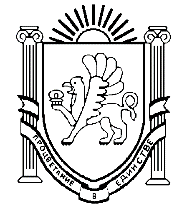 АДМИНИСТРАЦИЯ СИМФЕРОПОЛЬСКОГО РАЙОНАРЕСПУБЛИКИ КРЫМУПРАВЛЕНИЕ  ОБРАЗОВАНИЯ                                                ПРИКАЗО регистрации на государственную итоговую аттестацию по образовательным программам основного общего образования в Симферопольском районе в 2017 годуВ соответствии с Федеральным законам от 29.12.2012 № 273-Ф3 «Об образовании в Российской Федерации» (с изменениями), Порядком проведения государственной итоговой аттестации по образовательным программам основного общего образования, утвержденным приказом Министерства образования, науки и молодёжи Республики Крым от 09.12.2016 № 3955, решением Государственной экзаменационной комиссии Республики Крым (протокол ГЭК от 08.12.2016 г. № 81) и с целью организации регистрации участников государственной итоговой аттестации по образовательным программам основного общего образования в Республике Крым в 2017 году ПРИКАЗЫВАЮ:1. Провести регистрацию на государственную итоговую аттестацию по образовательным программам основного общего образования в Симферопольском районе в 2017 году (ГИА-9) в срок с 26 декабря 2016 года до 1 марта 2017 года (включительно).2. Обеспечить организационное сопровождение регистрации участников.3. Обеспечить информационное и техническое сопровождение регистрации участников.4. 2 марта 2017 года произвести экспорт в РЦОИ окончательной версии базы данных (ключа) с информацией о выбранных предметах участниками для прохождения ГИА-9 с последующим подтверждением информации на бумажном носителе.5. Руководителям муниципальных бюджетных общеобразовательных учреждений:5.1. Организовать проведение информационно-разъяснительной работы среди учащихся, родителей, общественности.5.2. До 23 декабря 2016 года опубликовать сведения о местах регистрации на досрочный и основной этапы и разместить на официальных сайтах образовательных организаций (далее - ОО).5.3. До 16 января 2017 года осуществить I этап регистрации участников ГИА-9 с последующей выверкой информации в РИС и экспортом базы данных (ключа) в управление образования администрации Симферопольского района.5.4. До 27 февраля 2017 года (включительно) организовать II этап регистрации и перерегистрации участников ГИА-9 с последующей выверкой информации в РИС.5.5. 28 февраля 2017 года произвести экспорт в управление образования администрации Симферопольского района окончательной версии базы данных (ключа) с информацией о выбранных предметах с последующим подтверждением информации на бумажном носителе.5.6. Использовать в работе, утверждённые приказом Министерства образования, науки и молодёжи Республики Крым от 09.12.2016 № 3955:5.6.1 Организационную схему регистрации учащихся для участия в ГИА-9 в Республике Крым в 2017 году (Приложение 1).5.6.2. Места регистрации на ГИА-9 для выпускников общеобразовательных организаций текущего учебного года (Приложение 2).6. Места регистрации на ГИА-9, утвержденные приказом Министерства образования, науки и молодёжи Республики Крым от 09.12.2016 № 3955, разместить на официальных сайтах ОО.7. Ответственность за выполнение данного приказа возложить на методиста МКУ «Центр по обслуживанию МУО Симферопольского района» Арбузову А.А.8. Контроль за исполнением данного приказа оставляю за собой.Начальник управления	            С.В. ДмитроваАрбузова А.А.+79788352165